Информация о расторжении контрактов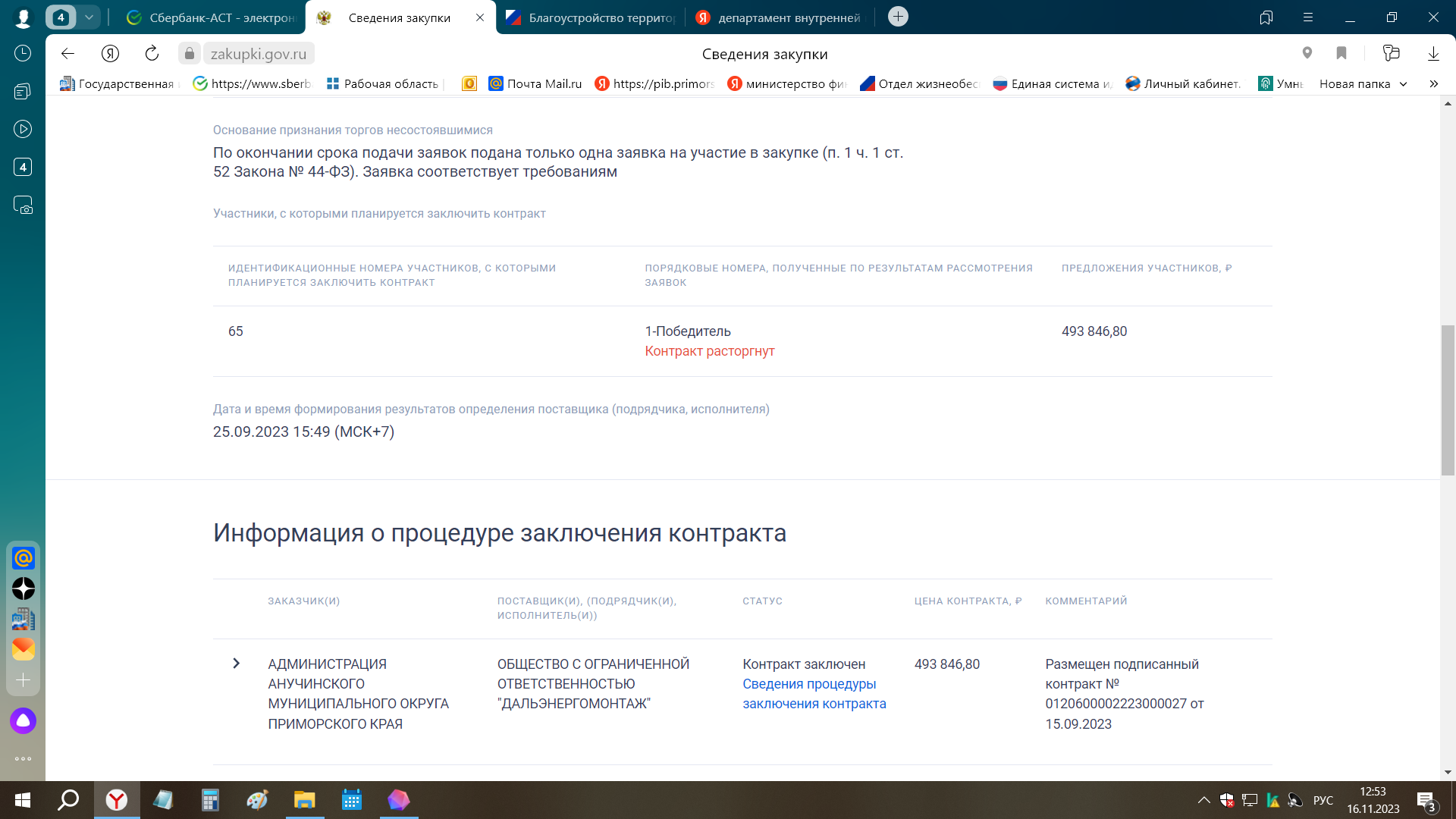 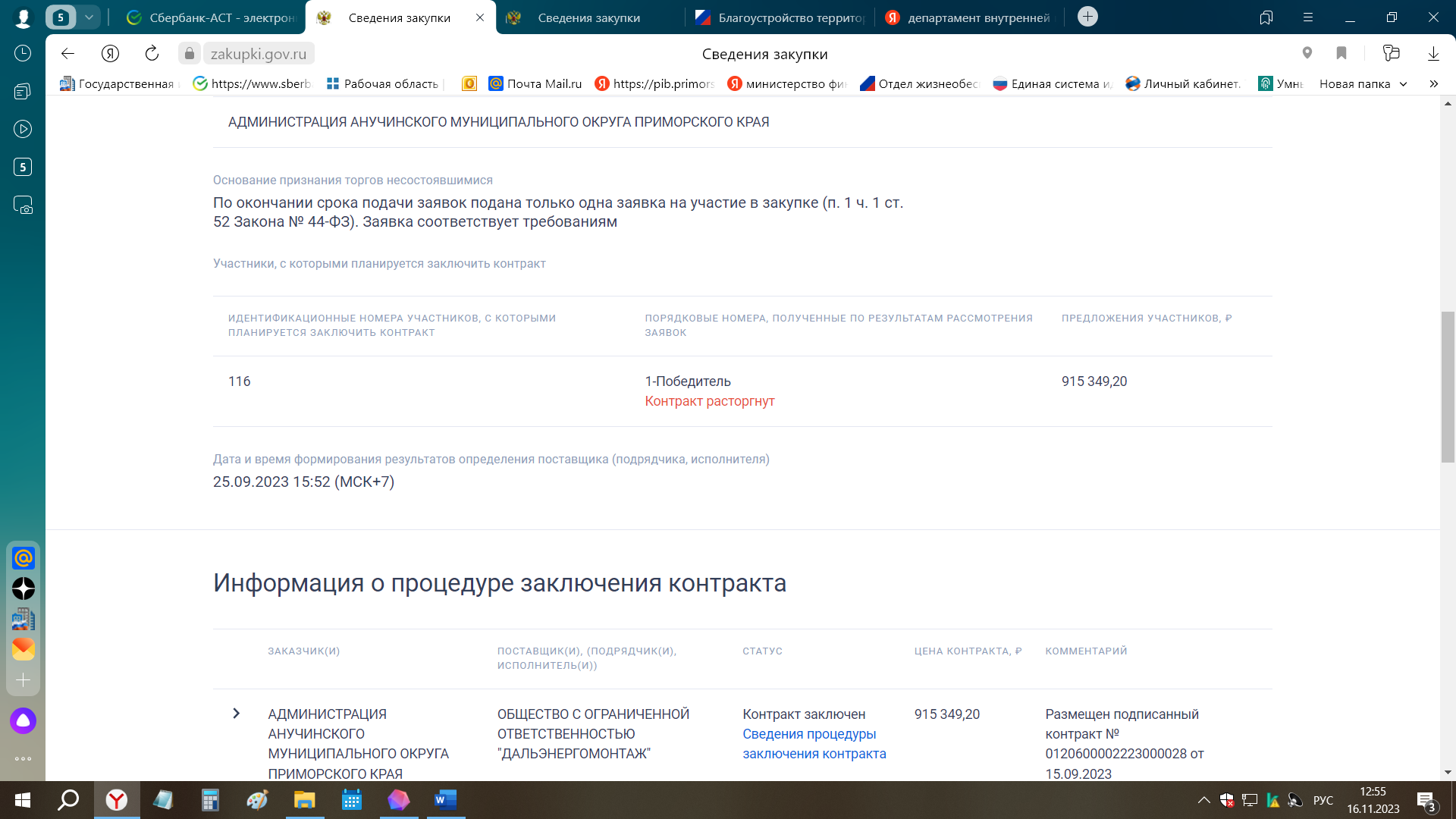 